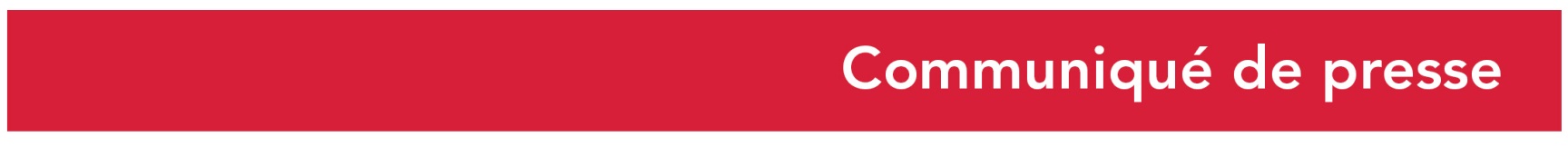 crédit photos : Biernacki/ Région Normandie21 octobre 2021Inauguration du campus cesi caenformer aux compétences et aux métiers de demain Pierre Chasseguet, Président de CESI, Hervé Morin, Président de la Région Normandie, Joël Bruneau, Président de la Communauté Urbaine Caen la mer et Maire de Caen, représenté par Dominique Goutte, Rodolphe Thomas, Maire d’Hérouville-Saint-Clair et Vice-Président de la Région Normandie, représenté par Caroline Boisset ont inauguré, ce jeudi 21 octobre 2021, le nouveau campus de Caen. Implanté sur le plateau Science & Innovation Park EPOPEA sur la commune d’Hérouville-Saint-Clair, le campus CESI de Caen est un lieu d’apprentissage, de recherche et d’innovation et fait partie d’un réseau de 25 campus d’enseignement supérieur et de formation professionnelle.L’offre de formation CESI répond aux besoins exprimés par les entreprises du territoire normand.Son objectif est d'alimenter le tissu industriel normand en compétences, avec de jeunes diplômés opérationnels et innovants ; ou bien encore d’accompagner les salariés dans leur évolution professionnelle. Depuis près de 40 ans avec le campus de Rouen puis avec le campus de Caen, CESI accueille sur la région plus de 2 000 étudiants et apprentis ainsi que de nombreux salariés d’entreprises.Pour Pierre Chasseguet, Président de CESI : « Le développement des compétences reste au cœur des préoccupations de CESI. Avec l’émergence de nouveaux métiers, son offre de formation se veut plus que jamais en adéquation avec les besoins exprimés par les entreprises. De plus en plus d’entreprises régionales ont entamé le virage vers l’Industrie 4.0, l’Usine du futur. Elles font face à de nombreux défis à relever. CESI est à leurs côtés pour les accompagner - via son activité de recherche - dans les domaines de la cyber-sécurité, de l’intelligence artificielle et du Big Data. CESI prépare également ses étudiants, apprentis et salariés en formation continue dans ces domaines. Ils vont ainsi pouvoir alimenter en innovation le tissu industriel normand. »Pour Hervé Morin, Président de la Région Normandie : « L’implantation de CESI à Hérouville est une très bonne nouvelle pour notre territoire et c’est aussi une illustration concrète de l’engagement que j’ai pris devant les Normands d’accueillir chaque année dans notre Région un nouvel établissement d’enseignement supérieur et de recherche. Chaque nouvelle ouverture de formation dans le supérieur en Normandie est une très bonne nouvelle pour nos jeunes, notre économie. Nous sommes la première région industrielle de France avec 22 % du PIB régional, soit plus du double de la moyenne nationale. Cela ne se sait pas assez. Et ces entreprises ont besoin de compétences, de qualifications et dans ces qualifications, d’ingénieurs. Comme vous le savez, je suis extrêmement attaché à la formation des jeunes. Je le suis d'autant plus que trop peu de jeunes choisissent notre région pour s’engager dans des formations supérieures. Nous devons tout mettre en œuvre pour densifier l’offre de formation et renforcer l’attractivité et la visibilité de notre territoire. Dans ce contexte, ce nouveau campus CESI à Hérouville accueillant notamment des jeunes en alternance, est un événement important. »Pour Joël Bruneau, Président de la Communauté Urbaine Caen la mer et Maire de Caen : « Avec 35 000 étudiants dont une majorité en centre-ville, Caen recense une des plus fortes proportions de 18-24 ans de France qui en fait une ville étudiante à part entière. Nous sommes ravis d’accueillir ce nouveau campus qui vient renforcer l’offre de formation supérieure de notre territoire et particulièrement sur EPOPEA. La qualité de vie étudiante y est reconnue, le plateau EPOPEA permettra d’ouvrir des perspectives post-formations, aussi nous sommes persuadés que les étudiants de CESI pourront s’épanouir personnellement et professionnellement. »Pour Rodolphe Thomas, Maire d'Hérouville-Saint-Clair et Vice-Président de la Région Normandie, « Le choix de CESI de s'implanter à Hérouville-Saint-Clair est d'autant plus pertinent qu'il se situe sur le plateau EPOPEA, cœur battant de la Communauté urbaine irrigué par un vivier important d'entreprises, de savoir-faire, de compétences qu'il faut développer et renforcer à travers la formation pour faire en sorte que notre territoire continue à gagner en dynamisme et en attractivité ».Pionnier dans les méthodes de pédagogie active, CESI prépare aux métiers de demain via ses 3 écoles - CESI École d’ingénieurs, CESI École supérieure de l’alternance et CESI École de formation des managers - ainsi que son laboratoire de recherche LINEACT.A titre d’exemple CESI met en œuvre sur la totalité de ses cursus ingénieurs, l'apprentissage actif par projet. L’étudiant est en situation active d'acquisition de savoir, de savoir-faire qui feront l'objet de l'évaluation de son travail. Cette pédagogie permet aux étudiants d'être acteurs de leur apprentissage et de stimuler leur sens de l'initiative et de l'innovation.A Caen, sur son nouveau campus ouvert à la rentrée 2020-2021, CESI accueille près de 200 jeunes en formation en alternance dans les domaines Informatique, «Performance industrielle» et «Qualité Sécurité Environnement».L’école d’ingénieurs CESI accueille des jeunes bacheliers en cycle préparatoire qui sont immédiatement immergés dans des pédagogiques actives par projet. A la rentrée 2022, CESI ouvrira le cycle ingénieurs spécialité informatique avec des options Cybersécurité, 3D/Réalité Augmentée/Réalité Virtuelle, Data Scientists et Big Data ainsi qu’entrepreneuriat. C’est une étude et un recensement des besoins locaux qui sont à l’origine du choix des formations dispensées à Caen ainsi que la volonté d’offrir à des titulaires d’un bac+2 une possibilité de poursuite d’études et d’insertion professionnelle par l’alternance. Sans oublier une autre priorité, axe essentiel de l’ADN CESI, qui est d’accompagner les entreprises dans leurs différentes mutations. Un campus à la pointe de l’innovation au service des étudiants et des entreprises Ce campus comprend des salles pédagogiques adaptées à l’enseignement dispensé via une pédagogie active ainsi que des espaces de coworking. Un Fab’lab, des outils de réalité virtuelle et de réalité augmentée ainsi qu’un Créativ’Lab sont également à disposition des apprenants. L’ensemble de ces équipements constitue la plateforme « Innovations Numériques » qui est également ouverte aux entreprises, à tous les acteurs de la transformation numérique ainsi qu'aux partenaires de l'Enseignement Supérieur et de la Recherche et aux jeunes du territoire. CESI s’appuie sur cette plateforme pour développer son activité de recherche dans les domaines de l’Intelligence Artificielle et du Big Data, des problématiques auxquelles les entreprises sont actuellement confrontées.  L'accès à cette plateforme pourra également se faire à distance grâce à des outils numériques - jumeaux numériques - en cours de développement, et dont le projet JENII (Jumeaux Educatifs Numériques Immersifs et Interactifs) accélèrera le déploiement. L'objectif étant d'alimenter en innovation l'ensemble du tissu industriel normand. En effet, La liste des 17 lauréats de l’appel à manifestation d’intérêts « Démonstrateurs numériques dans l’enseignement supérieur » du PIA 4, a été rendue publique le vendredi 11 octobre dernier. Le projet JENII (Jumeaux Educatifs Numériques Immersifs et Interactifs) porté par l’ENSAM en partenariat avec CESI, le CNAM et le CEA en fait partie. CESI est membre fondateur d’EPOPEA, de la COMUE Normandie Université et de Normandie TECH, association regroupant les 13 écoles d’ingénieurs et l’école d’architecture de Normandie, pour développer des projets en faveur des entreprises du territoire, association présidée par Christine Dispa, Directrice régionale CESI.CESI est également fortement mobilisé en faveur de la mixité. Un exemple parmi d’autres, la participation à la « Conférence Ingénieur.e, pourquoi pas toi ? » co-organisée par les écoles d’ingénieurs normandes.CESI est un partenaire actif du DOME. Ce partenariat a pour objectif de promouvoir la culture scientifique auprès des jeunes étudiants de l’école d’ingénieurs. Ainsi, une fois par mois ils se rendent au Dôme afin de travailler sur des projets scientifiques.Pour les PME et ETI du BTP : avec l’ESITC (l’Ecole Supérieure d’Ingénieurs des Travaux Publics de Caen) et en partenariat avec Bâtiment CFA Normandie, CESI a créé une formation d’ingénieurs BTP en apprentissage.A Caen, ce nouveau campus CESI a pu voir le jour grâce au soutien conjoint de la Région Normandie et de Caen la mer.Coût des travaux : Travaux de 1 million €Subvention Région : 250 000 €Subvention Caen la mer : 250 000 €A propos de CESI Réseau de campus d’enseignement supérieur et de formation professionnelle, CESI poursuit sa mission sociétale en permettant à des étudiants, alternants et salariés de devenir acteurs des transformations des entreprises et de la société, grâce à ses Écoles d'Ingénieurs, son École Supérieure de l'Alternance, son École de Formation des Managers et son activité de Certification. CESI, c’est la culture de l’excellence, de la promotion sociale et de la diversité. Pionnier en France dans les méthodes de pédagogie active et tourné vers l’innovation et les technologies, CESI opère dans tous les secteurs d’activités et forme aux métiers et compétences de demain dans l’industrie et les services, le bâtiment et la ville du futur. Il mène, par ailleurs, des activités de recherche dans sonLaboratoire d’Innovation Numérique (LINEACT CESI). En 2020, ce sont plus de 26 000 apprenants qui ont rejoint les 25 campus présents sur l’ensemble du territoire français dont les campus de Caen et de Rouen CONTACTS PRESSECESI Nord-Ouest – Catherine Gaillardcgaillard@cesi.fr – Tél. : 06 62 66 44 08Région Normandie – Emmanuelle Tirillyemmanuelle.tirilly@normandie.fr – tel : 06 13 99 87 28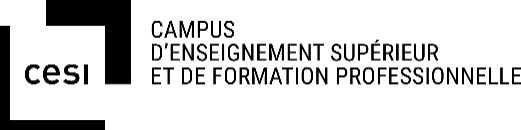 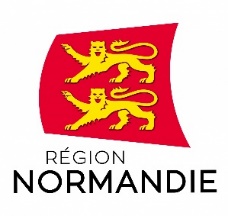 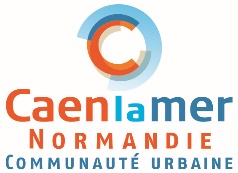 